РОСТОВСКАЯ ОБЛАСТЬБЕЛОКАЛИТВИНСКИЙ РАЙОНМУНИЦИПАЛЬНОЕ ОБРАЗОВАНИЕ«СИНЕГОРСКОЕ СЕЛЬСКОЕ ПОСЕЛЕНИЕ»АДМИНИСТРАЦИЯ  СИНЕГОРСКОГО СЕЛЬСКОГО ПОСЕЛЕНИЯПОСТАНОВЛЕНИЕ26.02.2024           № 33п. СинегорскийО предоставлении разрешения на отклонение от предельных параметров разрешенного строительства, реконструкции объектов капитального строительства Руководствуясь ст. 40 Градостроительного кодекса Российской Федерации, правилами землепользования и застройки Синегорского сельского поселения, утвержденными решением Собрания депутатов Синегорского сельского поселения от 09.07.2012 г № 110, генеральным планом Синегорского сельского поселения, утвержденным решением Собрания депутатов Синегорского сельского поселения от 29.02.2012 г № 97, на основании заключения о результатах публичных слушаний от 08.02.2024 г № 30 по вопросу отклонения от предельных параметров разрешенного строительства, реконструкции объекта капитального строительства, рассмотрев заявление Дроздова Р.А. от 22.02.2024 г, Администрация Синегорского сельского поселения постановляет:Предоставить разрешение на отклонение от предельных параметров разрешенного строительства, реконструкции объекта капитального строительства, установленных в градостроительном регламенте для территориальной зоны ОД «Зона делового, общественного и коммерческого назначения» в части изменения минимальных отступов от границ земельного участка с северной, восточной, южной, западной сторон с 3,0 метров до 0,0 метра в связи с неблагоприятной для застройки конфигурацией земельного участка с кадастровым номером 61:04:0170108:237 общей площадью 81,0 кв. м., расположенного по адресу: Ростовская область, Белокалитвинский район, п. Синегорский, м. Юбилейный участок № 19 б. Контроль за исполнением настоящего постановления оставляю за собой.Настоящее постановление вступает в силу с момента его подписания. Глава Администрации Синегорского сельского поселения			                             А. В. ГвозденкоВерно:заведующий сектором по общим иземельно-правовым вопросам                                                             С. П. Беседина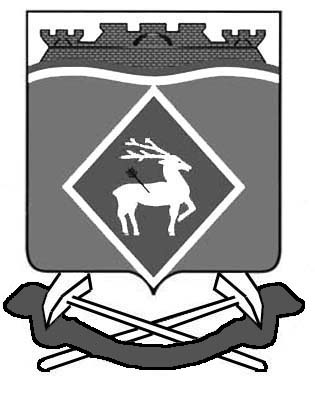 